РЕШЕНИЕ  19.12.  2012г.                                     с. Калинино                                      № 37Об утверждении генерального плана и правил землепользования и застройки муниципального образования Калининский сельсовет Усть – Абаканского района Республики Хакасия            На основании представленных материалов, руководствуясь ст.ст. 24, 32 Градостроительного кодекса Российской Федерации, Приказа Министерства Регионального развития Российской Федерации от 26.05.2011г №244 «Об утверждении методических рекомендаций по разработке проектов генеральных планов поселений и городских округов», п.1,6 Положения о порядке организации и проведении публичных слушаний в муниципальном образовании Калининский сельсовет утвержденного решением Совета депутатов муниципального образования Калининский сельсовет от 24.01.2007г. №1, п.20 ст.9 Устава муниципального образования Калининский сельсовет  Совет депутатов Калининского сельсоветаРЕШИЛ:Утвердить генеральный план  муниципального образования Калининский сельсовет Усть – Абаканского района Республики Хакасия (положение о территориальном планировании, графические материалы, приложение 1,2,3,4).Признать утратившим силу решение Совета депутатов муниципального образования Калининский сельсовет от 25.11.2008 № 41 «Об утверждении Положения о правилах землепользования и застройки на территории  муниципального образования Калининский сельсовет».Утвердить правила землепользования и застройки Калининского сельсовета Усть – Абаканского района Республики Хакасия (порядок  применения правил землепользования и застройки и внесения в них изменений, карты градостроительного зонирования, градостроительные регламенты, приложение 1,2,3)..Настоящее Решение вступает в  силу после его официального опубликования (обнародования). Настоящее решение направить для подписания и обнародования главе Калининского сельсовета Демину А.И.Глава Калининского сельсовета                                                                   Демин А.И.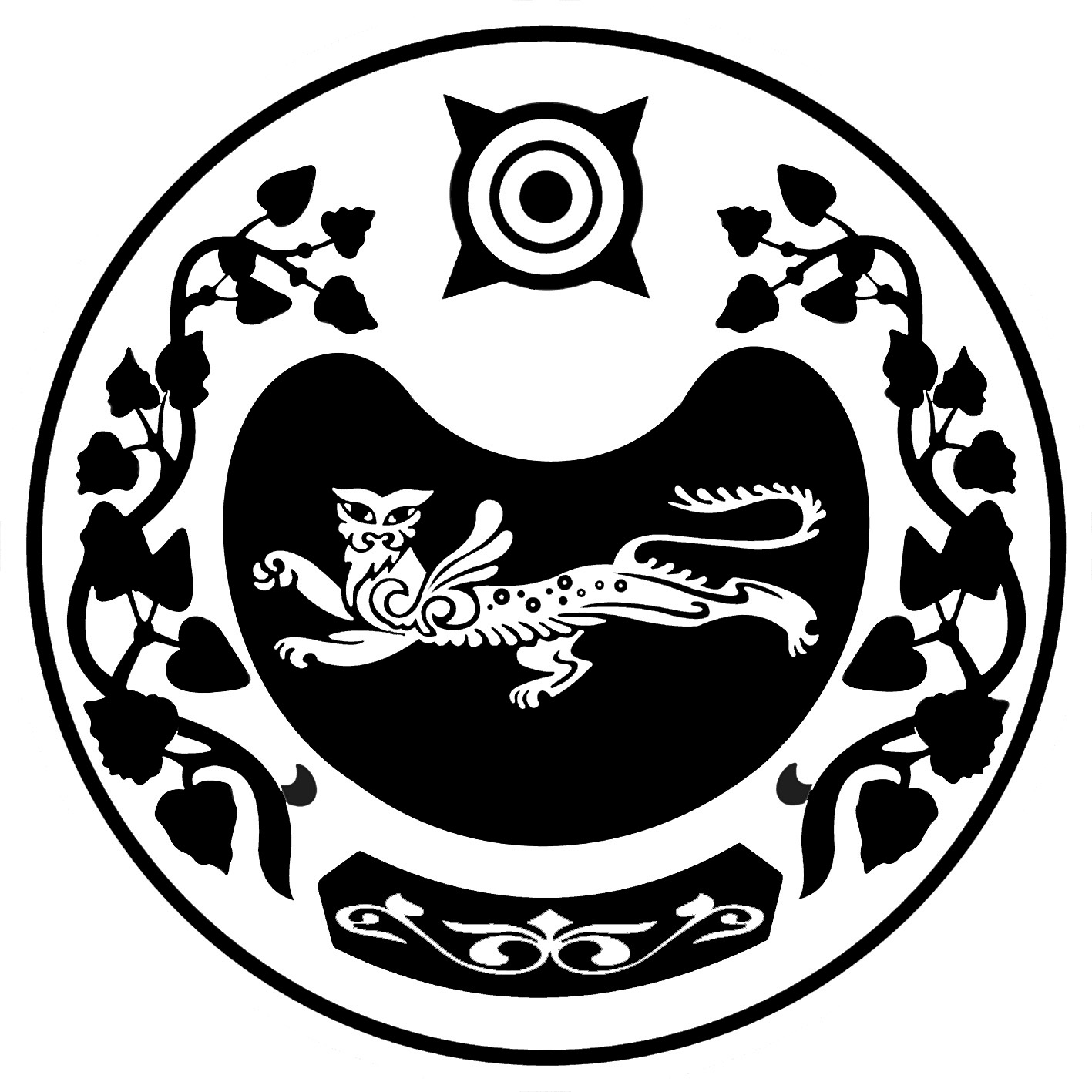 СОВЕТ ДЕПУТАТОВ КАЛИНИНСКОГО СЕЛЬСОВЕТА